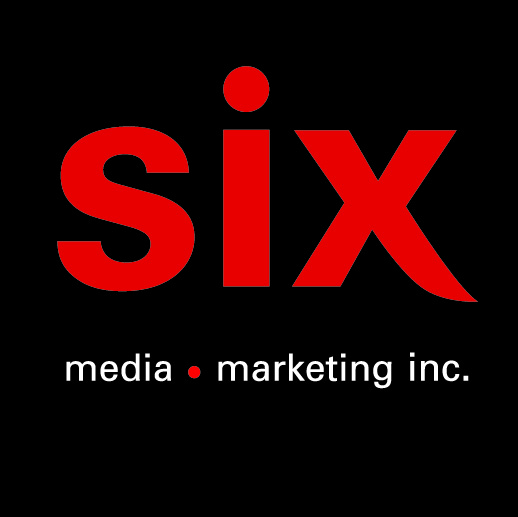 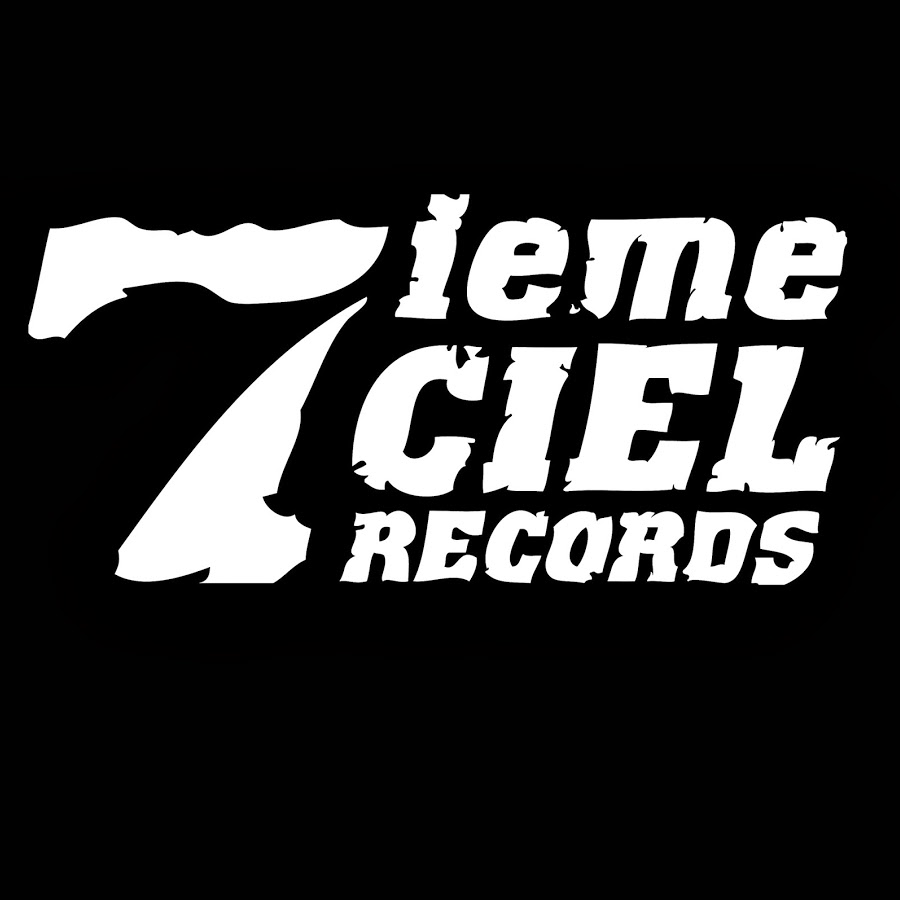 Lost & Corneille
Des Étoiles - Nouvel extrait/vidéo tiré de la compilation Royauté disponible dès maintenant!Montréal, janvier 2022 - Clap de fin pour l'ambitieux et généreux projet Royauté. Sur l’extrait fédérateur « Des Étoiles » Lost (membre du collectif 5sang14) & Corneille se partagent la plume pour écrire sur un canevas étoilé l'une des plus belles histoires jamais racontées sur une production magistrale de Koudjo, Kheir & Traxx. Le clip, lancé simultanément, est une réalisation de Tali Taliwah et la boite de production Sixteen Pads.« Trop souvent on manque d’horizon parce qu’on a le mauvais prisme. Parce qu’on se voit à travers une histoire qui est censée être la nôtre mais dont l’écriture n’a pas eu notre participation. Cette chanson revendique le droit à participer à l’écriture de nos propres récits pour découvrir et révéler une grande lumière » - Corneille« Pour moi, cette chanson symbolise le fait que nous sommes tous maîtres de notre destin. Malheureusement, nous sommes tous influençables et sensibles, d’une façon ou d’une autre, au jugement des autres et pour certains, c’est ce qui les empêchent d’exploiter leur plein potentiel » - LostRoyauté est le fruit du travail d'une trentaine d'artistes qui ont tour à tour livré un titre inédit pour enrichir la compilation. « Des Étoiles » est le 12ième et dernier extrait de la compilation Royauté, projet visant à souligner l’excellence Noire à travers un projet musical, à raison d’une chanson par mois depuis février 2021, le mois de l’histoire des noirs. Le but ultime est de faire rayonner non seulement les artistes de la communauté noire œuvrant dans la musique, mais aussi les artisans qui prennent part à la coordination, réalisation, production, promotion du projet dans son ensemble. Les profits seront remis au Fonds 1804, organisme qui vient en aide aux communautés noires et soutient la persévérance et la réussite scolaire en plus d’octroyer des bourses d’études à des familles dans le besoin. Les sommes amassées avec le projet permettront de remettre des bourses « Royauté ».Source : Disques 7ième CielInformation : Simon Fauteux / Patricia Clavel